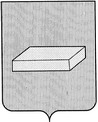 ГОРОДСКАЯ  ДУМА  ГОРОДСКОГО  ОКРУГА  ШУЯпятого созываРЕШЕНИЕ		от 28 марта 2012 года				№ 31Об утверждении Положение об организации освещения улиц в городском округе Шуя В соответствии с Федеральным законом № 131-ФЗ от 06.10.2003 «Об общих принципах организации местного самоуправления в Российской Федерации», Уставом городского округа Шуя, городская ДумаР Е Ш И Л А:1. Утвердить Положение об организации освещения улиц в городском округе Шуя. (приложение).2. Опубликовать настоящее решение в «Вестнике городского округа Шуя».3. Контроль за исполнением настоящего решения возложить на постоянный комитет по городскому хозяйству и охране окружающей среды.ГЛАВА ГОРОДСКОГО ОКРУГА ШУЯ 			            Т.Ю. АЛЕКСЕЕВА__________ 2012г.Приложение к решению   городской Думы          городского округа Шуя                           № 31 от 28.03.2012г.ПОЛОЖЕНИЕОБ ОРГАНИЗАЦИИ ОСВЕЩЕНИЯ УЛИЦ В ГОРОДСКОМ ОКРУГЕ ШУЯСтатья 1. Общие положения1. Настоящее Положение разработано в соответствии с Федеральным законом от 06.10.2003 № 131-ФЗ "Об общих принципах организации местного самоуправления в Российской Федерации", постановлением Государственного комитета Российской Федерации по строительству и жилищно-коммунальному комплексу от 27.09.2003 № 170 "Об утверждении правил и норм технической эксплуатации жилищного фонда", действующим СНиП 23-05-95 "Естественное и искусственное освещение", Инструкцией по проектированию наружного освещения городов, поселков и сельских населенных пунктов (СН541-82 Госгражданстроя), Правилами устройства электроустановок (ПУЭ), ГОСТ Р 50597-93 "Автомобильные дороги и улицы. Требования к эксплуатационному состоянию, допустимому по условиям обеспечения безопасности дорожного движения", Уставом городского округа Шуя.2. Настоящее Положение определяет правила организации освещения улиц, автодорог, площадей и иных территорий в городском округе Шуя.Статья 2. Участники отношений, регулируемых настоящим ПоложениемУчастниками являются:1. Городская Дума городского округа Шуя.2. Администрация городского округа Шуя.3. Глава Администрации городского округа Шуя.4. Исполнители (специализированные предприятия) услуг по организации освещения городского округа Шуя.Статья 3. Полномочия органов местного самоуправления1. К полномочиям городской Думы г.о.Шуя относится:1.1. Принятие Положения об организации освещения улиц городского округа Шуя.1.2. Установление объема финансирования, необходимого для организации освещения улиц.1.3. Принятие иных нормативных правовых актов об организации освещения улиц.2. К полномочиям Администрации городского округа Шуя относится:2.1. Определение приоритетных направлений развития, разработки и обеспечения реализации программ перспективного развития предприятий, обеспечивающих в границах городского округа Шуя освещение улиц.2.2. Осуществление контроля за деятельностью специализированных предприятий, обеспечивающих в границах городского округа Шуя освещение улиц.2.3. Контроль за техническим обслуживанием, ремонтом и строительством сетей уличного освещения.2.4. Разработка и утверждение графика включения и отключения уличного освещения в городском округе Шуя, а также лимит потребления электроэнергии по уличному освещению.2.5. Контроль за отключением и включением светильников уличного освещения.2.6. Определение количества точек уличного освещения на основании перечня сетей уличного освещения, в котором указано количество светильников, расположенных на улицах, и установленная мощность.2.7. Инвентаризация существующих сетей уличного освещения на территории городского округа Шуя.2.8. Осуществление иных полномочий в соответствии с действующим законодательством.Статья 4. Организация уличного освещения1. Заказчиком на выполнение муниципального заказа на техническое обслуживание, ремонт и строительство сетей уличного освещения выступает Администрация городского округа Шуя или уполномоченная ей организация (специализированное муниципальное учреждение).2. Техническое обслуживание, капитальный ремонт, реконструкция и строительство сетей уличного освещения производится предприятием (организацией), осуществляющим обслуживание сетей уличного освещения, или сторонней специализированной организацией, имеющей лицензию на данный вид деятельности, на основании муниципального контракта в пределах финансовых средств, предусмотренных в бюджете городского округа Шуя на данные цели.3. Инвентаризацию существующих сетей уличного освещения проводит Администрация городского округа при содействии организации, обслуживающей сети уличного освещения.4. Контроль за строительством, реконструкцией, ремонтом и содержанием уличного освещения осуществляется предприятиями, осуществляющими обслуживание сетей уличного освещения, и соответствующими структурными подразделениями Администрации городского округа Шуя в пределах своей компетенции.5. Администрация либо уполномоченная организация ежегодно формируют муниципальный заказ на содержание уличного освещения.6. Финансовое обеспечение организации уличного освещения осуществляется за счет средств бюджета городского округа Шуя, допускается привлечение инвестиций и других источников финансирования, предусмотренных действующим законодательством.7. При устройстве наружного освещения должны обеспечиваться нормированные величины количественных и качественных показателей осветительных установок, экономичность установок и рациональное использование электроэнергии, надежность работы осветительных установок, безопасность обслуживающего персонала и населения, удобство обслуживания и управления осветительными установками.8. Используемые в осветительных установках оборудование и материалы должны соответствовать требованиям стандартов и техническим условиям, утвержденным в установленном порядке, номинальному напряжению сети и условиям окружающей среды. Применение в осветительных установках открытых ламп без арматуры не допускается.9. Для создания выразительного архитектурно-художественного облика города в вечернее время следует производить освещение архитектурных объектов: ансамблей зданий, сооружений, зеленых насаждений и фонтанов, на главных площадях и улицах, в парках и местах массового отдыха населения; объектов и памятников, характеризующих национальные, архитектурно-художественные и историко-культурные особенности города.10. Наружное освещение объектов, указанных в пункте 9, должно осуществляться в сочетании с освещением улиц, дорог и площадей как единый комплекс светового оформления населенного пункта в темное время суток.11. Объекты, которые должны освещаться в темное время суток, определяются главным архитектором города по согласованию с Главой Администрации г.о.Шуя.12. Решения по архитектурному освещению зданий, сооружений должны предусматриваться в проектах этих зданий и сооружений. В строительной части проектов зданий и сооружений следует предусматривать закладные детали, ниши и другие устройства, необходимые для установки световых приборов, электроконструкций и прокладки осветительной сети.13. Установки архитектурного освещения должны быть увязаны с архитектурой и масштабами зданий и сооружений с учетом восприятия зданий и их окружения в дневное и вечернее время.14. Проектирование освещения улиц, дорог и площадей должно выполняться в составе проектов благоустройства с учетом характеристик светоотражения дорожных покрытий и решений по озеленению.15. Не допускается подключение к сетям уличного освещения осветительных установок, предназначенных для освещения территорий учреждений, предприятий и организаций.16. При наличии резерва мощности источника питания и пропускных способностей распределительных линий допускается подключение к сетям уличного освещения установок освещения междомовых территорий; установок освещения детских, спортивных и контейнерных площадок; дорожных знаков; указателей с названием улиц, выполненных в качестве самостоятельных объектов; праздничной иллюминации, расположенной на опорах уличного освещения; иллюминации новогодних елок; установок архитектурного освещения.Статья 5. Управление работой наружного освещения.	1. Управление работой  наружного освещения осуществляется с центрального диспетчерского пункта и (или) местно с применением устройств автоматического включения. 2. Используются следующие режимы установок наружного освещения:– вечерний (утренний) режим с включением всех установок наружного освещения,– ночной режим с отключением части установок наружного освещения согласно схеме, утверждаемой Главой Администрации городского округа Шуя,– режим праздничных дней с работой установок в вечернем (утреннем) режиме в течение всего темного времен суток по графику, утвержденному Главой Администрации городского округа Шуя,– временный режим при выполнении работ в дневное время суток по обслуживанию в дневное время суток отдельных участков. Продолжительность временного режима – до 15 минут. Для обнаружения сложных неисправностей допускается включение на более длительное время. Включение светильников во временном режиме производится по согласованию с ответственным лицом заказчика или по его распоряжению.3. График включения и отключения наружного освещения составляется таким образом, что освещение должно включаться в вечернее время при естественной освещенности не менее 20 люкс, а отключаться в утренние часы не ранее повышения естественной освещенности до 10 люкс. В пределах лимита расхода электроэнергии, установленного заказчиком, допускается отклонение от графика в ту или  иную сторону до 15 минут в соответствии с метеоусловиями.4. Наружное освещение улиц с регулярным автомобильным движением должно соответствовать нормам, установленным ГОСТ Р 50597-93 «Автомобильные дороги и улицы. Требования к эксплуатационному состоянию, допустимому по условиям обеспечения безопасности дорожного движения».Статья 6. Текущий и аварийный ремонт установок наружного освещения.1. Восстановление горения отдельных светильников на улицах с регулярным автобусным движением должно выполняться в срок, не превышающий 5 дней, а на остальных объектах – в срок не более 10 дней с момента обнаружения или поступления сообщения. Восстановление горения светильников в районе оборудованных пешеходных переходов производится в течение суток с момента обнаружения или  поступления сообщения.     Ремонт установок наружного освещения и замена ламп производится на основании заявки Администрации городского округа Шуя или уполномоченной ею организацией (специализированное муниципальное учреждение).2. Массовое погашение светильников, связанное с отказом в распределительной сети, или пунктов электропитания и управления устраняется в течение суток с момента обнаружения, а на основных магистралях – в течение трех часов. В случае осуществления ремонта, требующего более длительных сроков устранения неисправностей восстановление производится в светлое время суток следующего дня.3. В случае, когда сбита опора объекта уличного освещения, она демонтируется совместно с арматурой и поврежденным участком сети, и складируется вблизи места аварии в положении безопасном для проезда автотранспорта и прохода пешеходов. Вывоз сбитых опор наружного освещения выполняется на основных магистралях в течение трех дней с момента аварии, на остальных объектах – в течение пяти дней. Восстановление разрушенных опор должен производиться в течение двух недель со дня обнаружения.4. Освещение прилегающих территорий вновь строящихся объектов осуществляется за счет средств заказчика с соблюдением требований данного Положения, действующих норм и правил.Статья 7. Порядок определения расходов электроэнергии.1. Для учета электроэнергии и расчета с предприятиями-поставщиками за потребленную электроэнергию во всех пунктах питания, питающих сети уличного освещения, устанавливаются счетчики учета активной энергии.2. С целью выполнения СНиП 23-05-95 и экономии денежных средств Администрацией городского округа Шуя ежегодно разрабатывается и утверждается график включения и отключения уличного освещения городского округа Шуя, а также лимит потребления электроэнергии по уличному освещению.3. Контроль за включением и отключением светильников уличного освещения согласно утвержденному графику осуществляет Администрация городского округа Шуя или уполномоченная ей организация.4. Количество точек уличного освещения определяется на основании утвержденного администрацией городского округа перечня сетей уличного освещения, в котором указано количество светильников, расположенных на улицах, и их установленная мощность.5. На основании ежемесячного снятия показаний счетчиков активной энергии производится расчет фактически потребленной электроэнергии с предприятием - поставщиком электрической энергии по заключенным договорам. Покупателем по договору поставки электроэнергии выступает администрация городского округа Шуя.6. Нормы потребления электроэнергии устанавливаются в соответствии с Приказом Министерства жилищно-коммунального хозяйства РСФСР от 12.05.1988 N 120 "Указания по эксплуатации установок наружного освещения городов, поселков и сельских населенных пунктов".7. Тарифы на электроэнергию утверждаются уполномоченным органом субъекта РФ в соответствии с действующим законодательством.